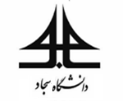 فرم انتخاب استاد راهنماگروه معماری و شهرسازیشماره فرم:A-01فرم انتخاب استاد راهنماگروه معماری و شهرسازیتاریخ بازنگری:اسفندماه 1402